Załącznik nr 4 do Zarządzenia nr 12/8/2016 Prezydenta Miasta Lublin z dnia 12 sierpnia 2016 r.w sprawie zarządzenia wyborów do Młodzieżowej Rady Miasta LublinZGŁOSZENIE KANDYDATANA RADNEGO MŁODZIEŻOWEJ RADY MIASTA LUBLINJa niżej podpisany (-a): (nazwisko)(imię)zam. ….........................…., ul. ................................................................... nr domu .............. nr mieszkania ......... wiek: ........... latOświadczam, że uczęszczam do szkoły: ............................................................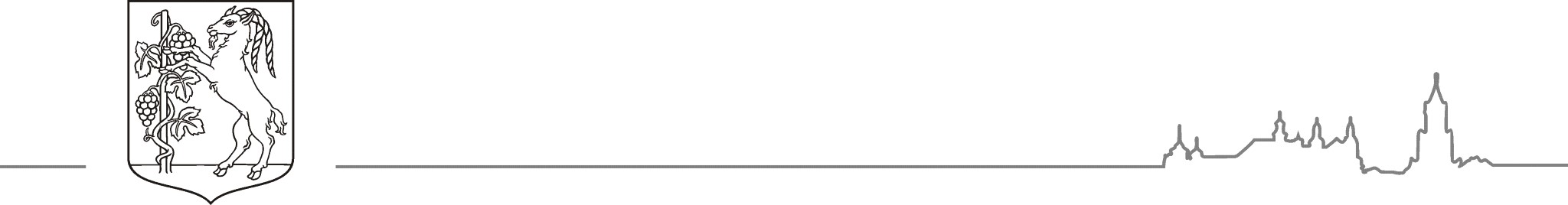 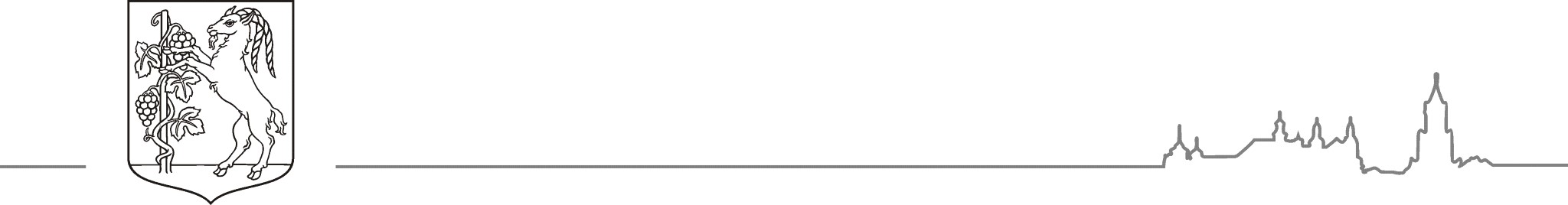 ….........................................................................................................................., nie jestem zawieszony w prawach ucznia, nie jestem skazany prawomocnym wyrokiem sądu i wyrażam zgodę na kandydowanie w wyborach do Młodzieżowej Rady Miasta Lublin, w okręgu nr …........ zarządzonych na dzień 30 września 2016 r.	..........................................	….....................................	(miejscowość i data)	(podpis kandydata)UWAGA!Zgłoszenie należy wypełnić czytelnymi, drukowanymi literami.